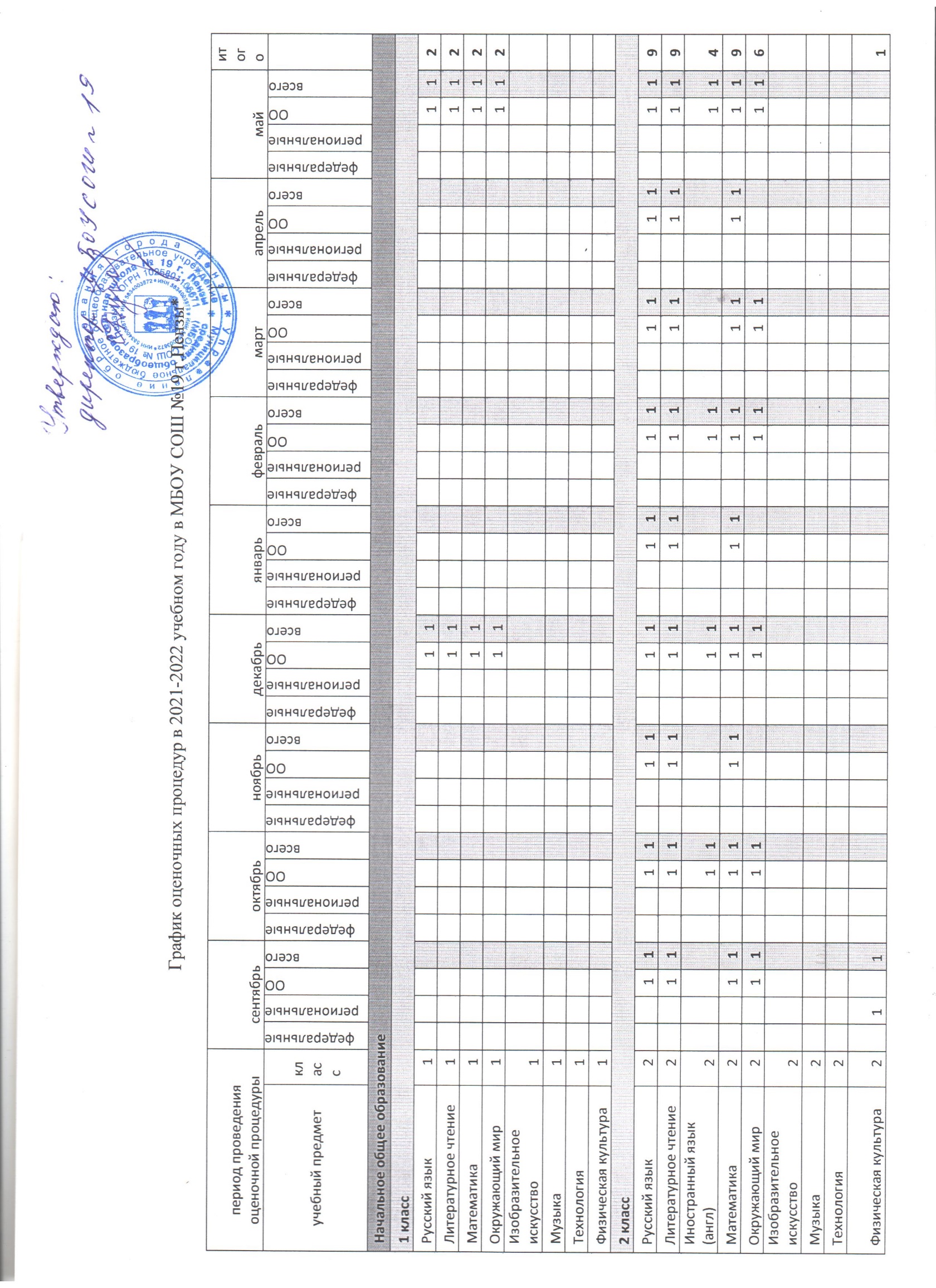 Данный график может корректироваться в течение текущего  учебного года 3 класс3 класс3 класс3 класс3 класс3 класс3 класс3 класс3 класс3 класс3 класс3 класс3 класс3 класс3 класс3 класс3 класс3 класс3 класс3 класс3 класс3 класс3 класс3 класс3 класс3 класс3 класс3 класс3 класс3 класс3 класс3 класс3 класс3 класс3 класс3 класс3 класс3 класс3 классРусский язык3111111111111111119Литературное чтение3111111111111111119Родной язык (русский)3 1 112Родная литература (русская)3 1 112Иностранный язык (англ)3111111 1 14Математика31111111111111111 119Окружающий мир311111111 226Изобразительное искусство3Музыка3Технология3Физическая культура3 1 114 класс4 класс4 класс4 класс4 класс4 класс4 класс4 класс4 класс4 класс4 класс4 класс4 класс4 класс4 класс4 класс4 класс4 класс4 класс4 класс4 класс4 класс4 класс4 класс4 класс4 класс4 класс4 класс4 класс4 класс4 класс4 класс4 класс4 класс4 класс4 класс4 класс4 класс4 классРусский язык411111111111111 11 119Литературное чтение4111111111111111 119Родной язык (русский)4 1 1 112Родная литература (русская)4 1 1 112Иностранный язык (англ)41111 11 1 14Математика41111111111111111 119Окружающий мир4111111111  1 116ОРКСиЭ4Изобразительное искусство4Музыка4Технология4Физическая культура4 1 11Информатика411 112Основное общее образованиеОсновное общее образованиеОсновное общее образованиеОсновное общее образованиеОсновное общее образованиеОсновное общее образованиеОсновное общее образованиеОсновное общее образованиеОсновное общее образованиеОсновное общее образованиеОсновное общее образованиеОсновное общее образованиеОсновное общее образованиеОсновное общее образованиеОсновное общее образованиеОсновное общее образованиеОсновное общее образованиеОсновное общее образованиеОсновное общее образованиеОсновное общее образованиеОсновное общее образованиеОсновное общее образованиеОсновное общее образованиеОсновное общее образованиеОсновное общее образованиеОсновное общее образованиеОсновное общее образованиеОсновное общее образованиеОсновное общее образованиеОсновное общее образованиеОсновное общее образованиеОсновное общее образованиеОсновное общее образованиеОсновное общее образованиеОсновное общее образованиеОсновное общее образованиеОсновное общее образованиеОсновное общее образованиеОсновное общее образование5 класс5 класс5 класс5 класс5 класс5 класс5 класс5 класс5 класс5 класс5 класс5 класс5 класс5 класс5 класс5 класс5 класс5 класс5 класс5 класс5 класс5 класс5 класс5 класс5 класс5 класс5 класс5 класс5 класс5 класс5 класс5 класс5 класс5 класс5 класс5 класс5 класс5 класс5 классРусский язык5112211221122 22 1121114Литература5 1 11111114Иностранный язык (англ.)5111111111111117Математика5111111221111 11 1122212Всеобщая история5111111 11115География5111111114Биология5111111114Музыка5Изобразительное искусство5Технология 5Физическая культура5 111ОДНКР5Информатика 511112 озож 56 класс6 класс6 класс6 класс6 класс6 класс6 класс6 класс6 класс6 класс6 класс6 класс6 класс6 класс6 класс6 класс6 класс6 класс6 класс6 класс6 класс6 класс6 класс6 класс6 класс6 класс6 класс6 класс6 класс6 класс6 класс6 класс6 класс6 класс6 класс6 класс6 класс6 класс6 классРусский язык6112211221122221 121114Литература6 1 11111114Иностранный язык (англ.)6111111111111117Второй иностранный язык (нем.)111111114Математика6111111221111 11 1122212История России. Всеобщая история611111111115Обществознание6111111114География61111111 1 1 15биология61111 11 1 1115Музыка6Изобразительное искусство6Технология 6Физическая культура6 1 1Информатика 611112однкр7 класс7 класс7 класс7 класс7 класс7 класс7 класс7 класс7 класс7 класс7 класс7 класс7 класс7 класс7 класс7 класс7 класс7 класс7 класс7 класс7 класс7 класс7 класс7 класс7 класс7 класс7 класс7 класс7 класс7 класс7 класс7 класс7 класс7 класс7 класс7 класс7 класс7 класс7 классРусский язык7112211111122 11 1121112Литература711111111115Родной язык (русский)711112Родная литература (русская)711112Иностранный язык (англ.)71111 1 111 1 1111111119Второй иностранный язык (нем.)111111114Алгебра7111111221111 11 112211Геометрия711111111226Информатика711112История России. Всеобщая история711111111115Обществознание71111 11 11 1 15География7111111 1 14Биология711111111 1 15Физика7111111 11115Музыка7Изобразительное искусство7Технология 7Физическая культура71 1 однкр78 класс8 класс8 класс8 класс8 класс8 класс8 класс8 класс8 класс8 класс8 класс8 класс8 класс8 класс8 класс8 класс8 класс8 класс8 класс8 класс8 класс8 класс8 класс8 класс8 класс8 класс8 класс8 класс8 класс8 класс8 класс8 класс8 класс8 класс8 класс8 класс8 класс8 класс8 классРусский язык8112211111122111121112Литература811111111115Родной язык (русский)811112Родная литература (русская)811112Иностранный язык (англ.)81111 1 111 1 11111 11119Второй иностранный язык (нем.)811  1 1 1 1 1 14Алгебра8111111331111111122213Геометрия81111 1 111226Информатика811112История России. Всеобщая история8222222112 29Обществознание81111111 1 1 15География8111111114Биология8111111 11 1 15Физика8111111 11115Химия8111111114Искусство8Технология 8Физическая культура8 1 11Основы безопасности жизнедеятельности8 черчение8ОДНКР89 класс9 класс9 класс9 класс9 класс9 класс9 класс9 класс9 класс9 класс9 класс9 класс9 класс9 класс9 класс9 класс9 класс9 класс9 класс9 класс9 класс9 класс9 класс9 класс9 класс9 класс9 класс9 класс9 класс9 класс9 класс9 класс9 класс9 класс9 класс9 класс9 класс9 класс9 классРусский язык91111111111 1111 1121110Литература91111111111117Иностранный язык (англ.)911111111111111118Второй иностранный язык (нем.)9 1 111 1 11 14Алгебра91111111111111111119Геометрия9111111111111117Информатика911112История России. Всеобщая история9111111114Обществознание9111111 1 1 1 15География9111111114Биология9111111 11 1 15Физика9111111 1 1115Химия9111111114 черчение9Физическая культура9 1 11Основы безопасности жизнедеятельности910 класс10 класс10 класс10 класс10 класс10 класс10 класс10 класс10 класс10 класс10 класс10 класс10 класс10 класс10 класс10 класс10 класс10 класс10 класс10 класс10 класс10 класс10 класс10 класс10 класс10 класс10 класс10 класс10 класс10 класс10 класс10 класс10 класс10 класс10 класс10 класс10 класс10 класс10 классРусский язык101111111111 1111 1121110Литература101111111111117Иностранный язык (англ.)1011111111111111118Математика1011111122 112222111112Информатика1011112История России. Всеобщая история10111111114Обществознание10111111 1 1 1 15География10111111114Биология10111111 11 1 15Физика10111111 1 1115Химия10111111114Физическая культура10 1 11Основы безопасности жизнедеятельности10Индивидуальный проект10 11 класс 11 класс 11 класс 11 класс 11 класс 11 класс 11 класс 11 класс 11 класс 11 класс 11 класс 11 класс 11 класс 11 класс 11 класс 11 класс 11 класс 11 класс 11 класс 11 класс 11 класс 11 класс 11 класс 11 класс 11 класс 11 класс 11 класс 11 класс 11 класс 11 класс 11 класс 11 класс 11 класс 11 класс 11 класс 11 класс 11 класс 11 класс 11 классРусский язык111111111111 1111 1121110Литература111111111111117Иностранный язык (англ.)1111111111111111118Математика11111111222222111111Информатика1111112История России. Всеобщая история11111111114Обществознание11111111 2 25География11111111114Биология1111111111 1 15Физика11111111111111 1 1118Химия11111111114Индивидуальный проект11Физическая культура11 1 11Основы безопасности жизнедеятельности11